Publicado en 28028/madrid el 26/11/2012 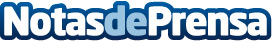 Smart4ads y Digital Group firman acuerdo de colaboracionEl acuerdo entre ambas compañías ofrece a los clientes de Digital Group servicios enfocados a incrementar las ventas y la conversión a través de soluciones publicitarias únicas.	Smart4ads con su tecnología SEO Friendly ofrece a las agencias y anunciantes un servicio de valor añadido diferencial de sus competidores.Datos de contacto:Juan A. BañosNota de prensa publicada en: https://www.notasdeprensa.es/smart4ads-y-digital-group-firman-acuerdo-de-colaboracion Categorias: Marketing http://www.notasdeprensa.es